Year 11 > 12KS5 Taster SessionName: ………………………………………………..Problem: To determine the concentration of a sodium hydroxide solution using 0.1 mol/dm-3 hydrochloric acid. Balanced Equation: NaOH + HCl → NaCl + H2OKeywordsAcids : Acids form acidic solutions in water. Acids produce hydrogen ions, H+ in aqueous solution. Acidic solutions have pH values less than 7.Alkalis: Alkalis form alkaline solutions in water. Alkalis produce hydroxide ions, OH- in aqueous solution. Alkaline solutions have pH values greater than 7.Neutral solutions: A neutral solution is neither acidic, nor alkaline. A neutral solution has a pH value of 7.Indicators and the pH scale: The pH scale measures the acidity or alkalinity of a solution. The pH of a solution can be measured using a pH probe, or estimated using universal indicator and a colour chart. Indicators such as phenolphthalein or methyl orange.To determine the concentration of a sodium hydroxide solution using 0.1 mol/dm-3 hydrochloric acid. This required practical involves using appropriate apparatus to make and record a range of measurements accurately, including volume of liquids. It also involves determining the concentration of one of the solutions in mol/dm3 and g/dm3.It is important in this practical to:make and record accurate measurementstake account of health and safety considerationsAimsTo determine the reacting volumes of solutions of an acid and alkali by titration.To determine the concentration of one of the solutions in mol/dm3 and g/dm3 (Higher tier only).The required apparatus is:burettepipette and fillerconical flask and white tileThe reagents are:an acid (hydrochloric, sulfuric or nitric) of unknown concentrationsodium hydroxide solution of known concentrationa suitable indicator, for example methyl orange or phenolphthaleinHazards, risks and precautionsIdentify the hazards and suggest precautions needed to reduce the risk of harm. For example:This table does not include all the possible hazards.Carrying out the practicalUse the pipette and pipette filler to add 25 cm3 of alkali to a clean conical flask.Add a few drops of indicator and put the conical flask on a white tile.Rinse the burette through with acid. Fill the burette with acid and note the starting volume. Use a funnel to helpSlowly add the acid from the burette to the alkali in the conical flask, swirling to mix.Stop adding the acid when the end-point is reached (when the indicator first permanently changes colour). Note the final volume reading.Repeat steps 1 to 5 until you get concordant titres ( results with 0.1cm3 of each other) More accurate results are obtained if acid is added drop by drop near to the end-point.TasksLabel the equipment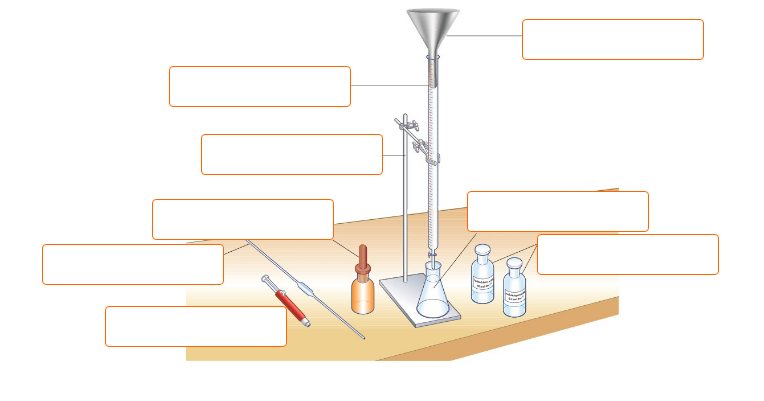 Complete the stepsResult table:Problem: To determine the concentration of a sodium hydroxide solution using 0.1 mol/dm-3 hydrochloric acid.3 steps to work out concentration of sodium hydroxide.NaOH + HCl → NaCl + H2OEquation used: Moles = concentration (mol/dm3) x volume used (dm3)1000cm3 = 1dm3example below uses a hypothetical average titre of 23.82 cm3.23.82 cm3     = 0.02382 dm3   1000Step 1: Get moles from burette (0.1 mol/dm3 HCl solution)Moles =  concentration x volume used (dm3)Moles = 0.1 x 0.02382dm3Moles of HCl from burette = 0.002382Step 2: Get moles in flask1 mol HCl neutralises 1 mol NaOH0.002382 mol NaOH in flaskStep 3: Get concentration in flaskMoles =  concentration x volume usedConcentration = moles from burette                     volume usedConcentration = 0.002382                                                   0.025 Concentration = 0.09528 mol/dm3Concentration of NaOH was 0.095 mol/dm3Your turn:Use your results to complete the 3 steps to work out concentration of sodium hydroxide.NaOH + HCl → NaCl + H2OEquation used:            Moles = concentration (mol/dm3) x volume used (dm3)1000cm3 = 1dm3Average titre is _____________ cm3.                                  Average titre is _____________ dm3.        Step 1: Get moles from burette – 0.1 mol/dm3 HCl solutionMoles =  concentration x volume used (dm3)Moles = 0.1 x ( __________ cm3/1000)Moles – 0.1 x ___________________dm3Moles of HCl from burette = ____________________Step 2: Get moles in flask1 mol HCl neutralises 1 mol NaOH____________________ mol NaOH in flaskStep 3: Get concentration in flaskConcentration = moles from burette                volume used (dm3) Concentration = ______________                                    0.025 Concentration = ___________________ mol/dm3Concentration of NaOH was __________  mol/dm3Exam Practice 
This question is about acids and alkalis.(a)  Which ion do all acids produce in aqueous solution?Tick (✓) one box.(1)(b)  Calcium hydroxide solution reacts with an acid to form calcium chloride.Complete the word equation for the reaction.calcium hydroxide + ___________________ acid → calcium chloride + ___________________(2)A student investigates the volume of sodium hydroxide solution that reacts with 25.0 cm3 of dilute sulfuric acid.Figure 1 shows the apparatus the student uses.Figure 1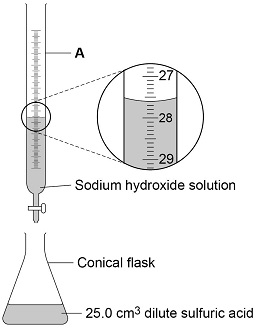 Use Figure 1 to answer parts (c) and (d).(c)  Name apparatus A.___________________________________________________________________(1)(d)  What is the reading on apparatus A?___________________________cm3(1)(e)  The higher the concentration of a sample of dilute sulfuric acid, the greater the volume of sodium hydroxide needed to neutralise the acid.The student tested two samples of dilute sulfuric acid, P and Q.Describe how the student could use titrations to find which sample, P or Q, is more concentrated.____________________________________________________________________________________________________________________________________________________________________________________________________________________________________________________________________________________________________________________________________________________________________________________________________________________________________________________________________________________________________________________________________________________________________________________________________________________________________________________________________________________________________________________________________________________________________________________________________________________________________(6)(Total 11 marks)Exam Question
Sodium hydroxide reacts with hydrochloric acid.The diagram shows apparatus that can be used to find the volume of sodium hydroxide reacting with 25.0 cm 3 hydrochloric acid.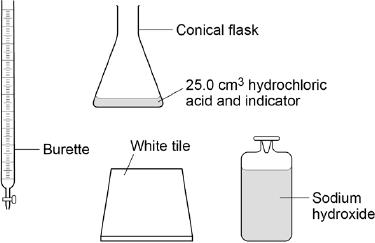 Describe a method to find the exact volume of sodium hydroxide that reacts with 25.0 cm 3 of hydrochloric acid.____________________________________________________________________________________________________________________________________________________________________________________________________________________________________________________________________________________________________________________________________________________________________________________________________________________________________________________________________________________________________________________________________________________________________________________________________________________________________________________________________________________________________________________________________________________________________________________________________________________________________(6)HazardPossible harmPrecautionDilute sodium hydroxide solutionCauses skin and serious eye irritationWear gloves and eye protection, and use a pipette fillerSpilling hydrochloric acid while filling the buretteCauses eye irritationFill the burette slowly below eye level, using a funnelRinse the burette with acid. Place the burette in the clamp with the_______________ at the bottomCheck the tap is off and fill the b______________ with acid using the f__________________.Make sure the _________________ is removed from the burette. Record the reading on the __________Use the ___________to measure 25cm3 alkali into a conical flask. Add a few drops of _____________. Place the __________flask under the burette on a white tileAdd a small amount of ______at a time to the alkali in the conical flask. _________ the conical flaskWhen the _____________ point is nearing, add the acid a ____________ at a time.When the indicator changes colour, stop adding acid and write down the reading on the____________. Repeat the titration until you have ____________ results (three results that are within 0.1cm3 of each other)RunInitialFinalTitreRough123Average Titre (cm3)Average Titre (cm3)Average Titre (cm3)H+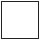 H−O2−OH−